               КАРАР                                                                                ПОСТАНОВЛЕНИЕ«20»  июнь 2022  úыл	                      № 48                    «20» июня  2022 год                                             Об утверждении Положения и состава Комиссии по координации работы по противодействию коррупции в сельском поселении Слаковский сельсовет муниципального района Альшеевский районВ соответствии с Указом Президента  Российской Федерации от 15.07.2015 года №364 «О мерах по совершенствованию организации деятельности в области противодействия коррупции»,   Указом Главы Республики Башкортостан от 09.10.2015 года №УГ-249 «О мерах по реализации Указа Президента  Российской Федерации от 15.07.2015 года №364 «О мерах по совершенствованию организации деятельности в области противодействия коррупции» постановляю:Образовать Комиссию по координации работы по противодействию коррупции в сельском поселении Слаковский сельсовет муниципального района Альшеевский район  Утвердить:Положение о Комиссии по координации работы по противодействию коррупции в сельском поселении Слаковский сельсовет муниципального района Альшеевский район (приложение №1);состав Комиссии по координации работы по противодействию коррупции в сельском поселении Слаковский сельсовет муниципального района Альшеевский район (приложение №2);Контроль за выполнением данного постановления оставляю за собой.Глава сельского поселения				                    М.М. МухтасимовПриложение  №1 к постановлению администрации сельскогопоселения Слаковский сельсовет муниципального района Альшеевский районот 20.06.2022 года № 48ПОЛОЖЕНИЕо Комиссии по координации работы по противодействию коррупции в сельском поселении Слаковский сельсовет муниципального района Альшеевский район Республики БашкортостанI. ОБЩИЕ ПОЛОЖЕНИЯ1.1. Комиссия по координации работы по противодействию коррупции в сельском поселении Слаковский сельсовет муниципального района Альшеевский район Республики Башкортостан (далее - Комиссия) является постоянно действующим координационным органом при главе администрации сельского поселения Слаковский сельсовет муниципального района Альшеевский район Республики Башкортостан.1.2. Комиссия в своей деятельности руководствуется Конституцией Российской Федерации, федеральными конституционными законами, федеральными законами, указами и распоряжениями Президента Российской Федерации, постановлениями и распоряжениями Правительства Российской Федерации, иными нормативными правовыми актами Российской Федерации, Конституцией Республики Башкортостан, законами Республики Башкортостан, указами и распоряжениями Главы Республики Башкортостан, нормативными правовыми актами главы администрации сельского поселения Слаковский сельсовет муниципального района Альшеевский район, а также настоящим Положением.1.3. Комиссия осуществляет свою деятельность во взаимодействии с Комиссией по координации работы по противодействию коррупции в Республике Башкортостан.1.4. Комиссия выполняет функции, возложенные на комиссию по соблюдению требований к служебному (должностному) поведению и урегулированию конфликта интересов в отношении лиц, замещающих муниципальные должности и должности муниципальной службы администрации сельского поселения Слаковский сельсовет муниципального района Альшеевский район, названные в подпункте «а» пункта 1 Положения о проверке достоверности и полноты сведений, представляемых гражданами, претендующими на замещение должностей муниципальной службы, администрации сельского поселения Слаковский сельсовет муниципального района Альшеевский район Республики Башкортостан, и соблюдения муниципальными служащими требований к служебному поведению, утвержденного постановлением от 29.12.2017 года № 43.2. ОСНОВНЫЕ ЗАДАЧИ КОМИССИИ2.1. Основными задачами Комиссии являются:а) подготовка предложений о реализации государственной политики в области противодействия коррупции главе администрации сельского поселения Слаковский сельсовет муниципального района Альшеевский район Республики Башкортостан;б) обеспечение координации деятельности администрации сельского поселения Слаковский сельсовет муниципального района Альшеевский район Республики Башкортостан по реализации государственной политики в области противодействия коррупции;в) обеспечение взаимодействия органа местного самоуправления с гражданами, институтами гражданского общества, средствами массовой информации, научными организациями по вопросам противодействия коррупции в сельском поселении Слаковский сельсовет муниципального района Альшеевский район;г) информирование общественности о проводимой органом местного самоуправления работе по противодействию коррупции.3. ПОЛНОМОЧИЯ КОМИССИИ3.1. Комиссия в целях выполнения возложенных на нее задач осуществляет следующие полномочия:б) разрабатывает меры по противодействию коррупции, а также по устранению причин и условий, порождающих коррупцию;в) разрабатывает рекомендации по организации антикоррупционного просвещения граждан в целях формирования нетерпимого отношения к коррупции и антикоррупционных стандартов поведения;г) организует:подготовку проектов нормативных правовых актов сельском поселении Слаковский сельсовет муниципального района Альшеевский район по вопросам противодействия коррупции;разработку районной антикоррупционной программы (планов мероприятий по противодействию коррупции), а также контроль за их реализацией, в том числе путем мониторинга эффективности реализации мер по противодействию коррупции, предусмотренных этими программами;д) рассматривает вопросы, касающиеся соблюдения лицами, замещающих муниципальные должности и должности муниципальной службы в администрации сельского поселения Слаковский сельсовет муниципального района Альшеевский район, запретов, ограничений и требований, установленных в целях противодействия коррупции;е) принимает меры по выявлению (в том числе на основании обращений граждан, сведений, распространяемых средствами массовой информации, протестов, представлений, предписаний) причин и условий, порождающих коррупцию, создающих административные барьеры;ж) оказывает содействие развитию общественного контроля за реализацией районной антикоррупционной программы (планов мероприятий по противодействию коррупции);з) осуществляет подготовку ежегодного доклада о деятельности в области противодействия коррупции, обеспечивает его размещение на официальном сайте администрации сельского поселения Слаковский сельсовет муниципального района Альшеевский район в информационно-телекоммуникационной сети «Интернет», опубликование в средствах массовой информации.4. ПОРЯДОК ФОРМИРОВАНИЯ КОМИССИИ4.1. Положение о Комиссии и состав Комиссии утверждаются главой администрации сельского поселения Слаковский сельсовет муниципального района Альшеевский район Республики Башкортостан.4.2. Комиссия формируется в составе председателя Комиссии, его заместителей, секретаря и членов Комиссии.4.3. Председателем Комиссии по должности является глава администрации сельского поселения Слаковский сельсовет муниципального района Альшеевский район Республики Башкортостан или лицо, временно исполняющее его обязанности.4.4. В состав Комиссии могут входить руководители органов местного самоуправления, руководители учреждений и организаций, представители общественных организаций, уставными задачами которых является участие в противодействии коррупции.4.5. Передача полномочий члена Комиссии другому лицу не допускается.4.6. Участие в работе Комиссии осуществляется на общественных началах.4.7. На заседания Комиссии могут быть приглашены представители республиканских государственных органов, государственных органов муниципального района Альшеевский район Республики Башкортостан, органов местного самоуправления, организаций и средств массовой информации.4.8. По решению председателя Комиссии для анализа, изучения и подготовки экспертного заключения по рассматриваемым Комиссией вопросам к ее работе могут привлекаться на временной или постоянной основе эксперты.5. ОРГАНИЗАЦИЯ ДЕЯТЕЛЬНОСТИ КОМИССИИ И ПОРЯДОК ЕЕ РАБОТЫ5.1. Работа Комиссии осуществляется на плановой основе и в соответствии с регламентом, который утверждается Комиссией.5.2. Заседания Комиссии ведет председатель Комиссии или по его поручению заместитель председателя Комиссии.5.3. Заседания Комиссии проводятся, как правило, один раз в квартал. В случае необходимости по инициативе председателя Комиссии, заместителя председателя Комиссии, а также члена Комиссии (по согласованию с председателем Комиссии или его заместителем и по представлению секретаря Комиссии) могут проводиться внеочередные заседания Комиссии.5.4. Заседания Комиссии проводятся открыто (разрешается присутствие лиц, не являющихся членами Комиссии). В целях обеспечения конфиденциальности при рассмотрении соответствующих вопросов председателем Комиссии или в его отсутствие заместителем председателя Комиссии может быть принято решение о проведении закрытого заседания Комиссии (присутствуют только члены Комиссии и приглашенные на заседание лица).5.5. Решения Комиссии оформляются протоколом.5.6. Для реализации решений Комиссии могут издаваться нормативные правовые акты или распорядительные акты главы администрации сельского поселения Слаковский сельсовет муниципального района Альшеевский район Республики Башкортостан.5.7. По решению Комиссии из числа членов Комиссии или уполномоченных ими представителей, а также из числа представителей органов местного самоуправления, представителей общественных организаций и экспертов могут создаваться рабочие группы по отдельным вопросам.5.8. Председатель Комиссии:а) осуществляет общее руководство деятельностью Комиссии;б) утверждает план работы Комиссии (ежегодный план);в) утверждает повестку дня очередного заседания Комиссии;г) дает поручения в рамках своих полномочий членам Комиссии;5.9. Обеспечение деятельности Комиссии, подготовку материалов к заседаниям Комиссии и контроль за исполнением принятых ею решений осуществляет Администрация муниципального района Альшеевский район Республики Башкортостан.5.10. Секретарь Комиссии:а) обеспечивает подготовку проекта плана работы Комиссии (ежегодного плана), формирует повестку дня ее заседания, координирует работу по подготовке необходимых материалов к заседанию Комиссии, проектов соответствующих решений, ведет протокол заседания Комиссии;б) информирует членов Комиссии, приглашенных на заседание лиц, экспертов, иных лиц о месте, времени проведения и повестке дня заседания Комиссии, обеспечивает их необходимыми материалами;в) оформляет протоколы заседаний Комиссии;г) организует выполнение поручений председателя Комиссии, данных по результатам заседаний Комиссии.5.11. По решению председателя Комиссии информация о решениях Комиссии (полностью или в какой-либо части) может передаваться средствам массовой информации для опубликования.Приложение  № 2 к постановлению администрации сельскогопоселения Слаковский сельсовет муниципального района Альшеевский районот 20.06.2022 года № 48СОСТАВкомиссии по координации работы по противодействию коррупции в сельском поселении Слаковский сельсовет муниципального района Альшеевский район Республики БашкортостанШарафутдинов И.Г. – депутат Совета сельского поселения Слаковский сельсовет муниципального района Альшеевский район;ШавалеевР.Т. – участковый полиции;Шандинова Р.И. – директор МБОУ СОШ с. Слак.  БашКортостан  республика hыӘлшӘй  районыМУНИЦИПАЛЬ  РАЙОНЫНЫЫслак  АУЫЛСОВЕТЫ  АУЫЛБИЛӘМӘҺЕ ХАКИМИЯТЕ452104,   Ыслак   ауылы,    Yзә^к   урам,   2Тел.  (347254)    3-58-09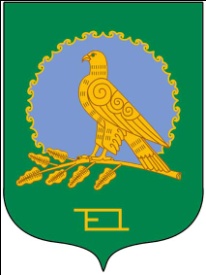 администрациЯСЕЛЬСКОГО ПОСЕЛЕНИЯсЛАКОВСКИЙ СЕЛЬСОВЕТМУНИЦИПАЛЬНОГО  РАЙОНААльшеевский  райоНРеспубликИ  Башкортостан452104   с. Слак,  ул. .Центральная,   2Тел. :  (347254)    3-58-09Мухтасимов М.М. -глава администрации сельского поселения Слаковский сельсовет муниципального района Альшеевский район, председатель комиссии;Члены комиссии:Зиннатуллина И.А.  -управ. делами администрации сельского поселения Слаковский сельсовет муниципального района Альшеевский район, секретарь комиссии;Гилязова Л.Я. -специалист 1 категории;